ΠΙΝΑΚΑΣ ΑΠΟΦΑΣΕΩΝ  ΔΗΜΟΤΙΚΟΥ ΣΥΜΒΟΥΛΙΟΥ ΔΗΜΟΥ ΚΕΦΑΛΛΟΝΙΑΣ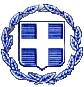 ΕΛΛΗΝΙΚΗ ΔΗΜΟΚΡΑΤΙΑΝΟΜΟΣ  ΚΕΦΑΛΛΗΝΙΑΣ ΔΗΜΟΣ  ΚΕΦΑΛΛΟΝΙΑΣ Δ/ΝΣΗ ΔΙΟΙ/ΚΩΝ ΥΠΗΡΕΣΙΩΝΤΜΗΜΑ ΔΙΟΙΚ/ΚΗΣ ΜΕΡΙΜΝΑΣ & ΥΠΟΣΤΗΡΙΞΗΣ ΠΟΛΙΤΙΚΩΝ ΟΡΓΑΝΩΝΠληρ. Βασιλείου ΝατάσαΤαχ. Δ/νση : Πλατεία Βαλλιάνου28100 ΑΡΓΟΣΤΟΛΙΤΗΛ: 2671360 158@dimsimkef@gmail.com                                                                              Αργοστόλι:    20 /7/2018                                 Αριθ. Πρωτ:    17118ΕΛΛΗΝΙΚΗ ΔΗΜΟΚΡΑΤΙΑΝΟΜΟΣ  ΚΕΦΑΛΛΗΝΙΑΣ ΔΗΜΟΣ  ΚΕΦΑΛΛΟΝΙΑΣ Δ/ΝΣΗ ΔΙΟΙ/ΚΩΝ ΥΠΗΡΕΣΙΩΝΤΜΗΜΑ ΔΙΟΙΚ/ΚΗΣ ΜΕΡΙΜΝΑΣ & ΥΠΟΣΤΗΡΙΞΗΣ ΠΟΛΙΤΙΚΩΝ ΟΡΓΑΝΩΝΠληρ. Βασιλείου ΝατάσαΤαχ. Δ/νση : Πλατεία Βαλλιάνου28100 ΑΡΓΟΣΤΟΛΙΤΗΛ: 2671360 158@dimsimkef@gmail.com                                                ΟΡΘΗ ΕΠΑΝΑΛΗΨΗ (ως προς την απόφ. 206/18)     14ης τακτικής δημόσιας συνεδρίασης  στις   27  Ιουνίου   2018   ημέρα  Τετάρτη   και  ώρα  18:30    187/18 Ε.Η  Λήψη απόφασης με την οποία το Σώμα αποφαίνεται για το κατεπείγον των   θεμάτων  που εισάγονται εκτός ημερήσιας διάταξης.Εγκρίνεται   ομόφωνα188/18 Ε.Η Λήψη απόφασης  σχετικά με τοποθέτηση ανεμογεννητριών στα Κηπούρια Δ.Ε Παλικής.Εγκρίνεται   κατά πλειοψηφία189/18 Ε.Η Παραχώρηση χρήσης γηπέδου Βασιλικάδων Ερίσου στον Α.Ο Ερύσσου Κεφαλληνίας.Εγκρίνεται   κατά πλειοψηφία190/18 Ε.Η Ψήφισμα σχετικό με την έγκριση ή απόρριψη, της Συμφωνίας των ΥΠΕΞ Ελλάδας και FYROM, που υπεγράφει στις Πρέσπες  στις 17/6/2018 για την oνοματοδοσία της FYROM Εγκρίνεται   κατά πλειοψηφία191/18 Έγκριση τροποποίησης Σύμβασης Διαβαθμιδικής Συνεργασίας του άρθρου 99. του ν. 3852/2010 μεταξύ της ΠΙΝ-Π.Ε Κεφαλονιάς με το Δήμο Κεφαλονιάς για την εγκατάσταση, συντήρηση και χρήση των βοηθητικών διατάξεων SEATRAC για την πρόσβαση Α.με Α. στις παραλίες του Δήμου Κεφ/νιάς.Εγκρίνεται   ομόφωνα192/18 Λήψη απόφασης σχετικά με αναμοριοδότηση δυσπρόσιτων σχολικών μονάδων Πρωτοβάθμιας και Δευτεροβάθμιας Εκπ/σης στον Δήμο Κεφ/νιάςΕγκρίνεται   ομόφωνα193/18 Έγκριση βεβαίωσης καλής εκτέλεσης και παραλαβής σύμφωνα με τις διατάξεις της παρ.5 του άρθρου 219 του ν.4412/2016.Εγκρίνεται   κατά πλειοψηφία194/18 Εκμίσθωση δημοτικού ακινήτουΕγκρίνεται   ομόφωνα195/18 Διαγραφές-Επιστροφές αχρεωστήτως καταβληθέντων ποσών.Εγκρίνεται   ομόφωνα196/18 Δωρεάν παραχώρηση χρήσης δημοτικών ακινήτων-παιδικών σταθμών Παλικής, Πυλάρου και Ελειού Πρόννων από τον Δήμο στο Ν.Π.Δ.Δ.  Ο.Κ.Α.Π. Εγκρίνεται   ομόφωνα197/18 Έγκριση του Μεσοπρόθεσμου Προγράμματος Δημοσιονομικής Στρατηγικής 2019-2021 του Υποτομέα S1313 «ΤΟΠΙΚΗ ΑΥΤΟΔΙΟΙΚΗΣΗ».Εγκρίνεται   κατά πλειοψηφία198/18 Έγκριση σύναψης προγραμματικής σύμβασης μεταξύ «ΔΗΜΟΥ ΚΕΦΑΛΟΝΙΑΣ» και «Μουσείου Φυσικής Ιστορίας Κεφαλονιάς και Ιθάκης ΝΠΔΔ» και έγκριση  κατάθεση πρότασης, από τον Δήμο Κεφαλλονιάς, στο πλαίσιο της Πρόσκλησης ΙΟΝ49 «Ανάπτυξη ψηφιακών εφαρμογών ανάδειξης του συγκριτικού πλεονεκτήματος της ΠΙΝ στους τομείς Τουρισμός –Πολιτισμός - Περιβάλλον»,  του Άξονα Προτεραιότητας 1 «Ενίσχυση της περιφερειακής ανταγωνιστικότητας με ανάπτυξη της επιχειρηματικότητας, της καινοτομίας και των ΤΠΕ» του Ε.Π. Περιφέρειας Ιονίων Νήσων με τίτλο : «Ανάπτυξη ψηφιακών εφαρμογών και υπηρεσιών για την προβολή και ανάδειξη του φυσικού περιβάλλοντος της Κεφαλονιάς μέσω ψηφιακής αναβάθμισης του Μουσείου Φυσικής Ιστορίας»Εγκρίνεται   κατά πλειοψηφία199/18 Έγκριση της αριθμ 32/2018 απόφασης της Ε.ΠΟΙ.ΖΩ σχετικά με διάθεση κοινόχρηστου χώρου για ανάπτυξη τραπεζοκαθισμάτων επί της πλατείας Γερασίμου Μακρή στο Αργοστόλι.Εγκρίνεται   ομόφωνα200/18 Έγκριση 6ης αναμόρφωσης-τροποποίησης τεχνικού προγράμματος και προϋπολογισμού Δήμου Κεφ/νιάς οικ. έτους 2018 (αρ. 167/2018 απόφαση Οικονομικής Επιτροπής).Εγκρίνεται   κατά πλειοψηφία201/18 Έγκριση 7ης αναμόρφωσης-τροποποίησης τεχνικού προγράμματος και προϋπολογισμού Δήμου Κεφ/νιάς οικ. έτους 2018 (αρ. 179/2018 απόφαση Οικονομικής Επιτροπής).Εγκρίνεται   κατά πλειοψηφία202/18 Έγκριση μελέτης και καθορισμός τρόπου ανάθεσης με τίτλο: «Προμήθεια εξοπλισμού παιδικών χαρών Δημοτικής Ενότητας Ελειού-Πρόννων».Εγκρίνεται   ομόφωνα203/18 Πρόταση ανάθεσης προμήθειας ελαστικών για τα οχήματα του Δήμου Κεφαλλονιάς, έτους 2018.Εγκρίνεται   κατά πλειοψηφία204/18 Πρόταση ανάθεσης προμήθειας παστεριωμένου γάλακτος για καθαρίστριες σχολείων Πρωτοβάθμιας και Δευτεροβάθμιας Εκπαίδευσης για το έτος 2018.Εγκρίνεται   ομόφωνα205/18 Ορισμός Υπολόγου και Υπεύθυνου Λογαριασμού της πράξης με τίτλο: «Κέντρο Κοινότητας Δήμου Κεφαλλονιάς» με κωδ. ΟΠΣ 5002508 ΣΤΟ Ε.Π. «Ιόνια Νησιά 2014-2020».Εγκρίνεται   ομόφωνα206/18  Λήψη απόφασης για κατάθεση αίτησης στο αρμόδιο δικαστήριο για την δικαστική λύση και εκκαθάριση της Εταιρείας Τουρισμού Ιονίων Νήσων-Ε.Τ.Ι.Ν Α.ΕΥπερίσχυσε κατά την ψηφοφορία η εισήγηση για την έγκριση  λύσης της ανώνυμης εταιρείας με την επωνυμία«Εταιρεία Τουρισμού Ιονίων Νήσων- Ε.Τ.Ι.Ν Α.Ε, κατ΄εφαρμογή του άρθρου 48Α του ν. 2190/1920, (θετικές ψήφοι 16) πλην όμως δεν εξασφαλίσθηκε η απαιτούμενη απόλυτη πλειοψηφία του συνολικού αριθμούτων μελών του Συμβουλίου.207/18 Καθορισμός αριθμού μαθητευόμενων Επαγγελματικής Εκπαίδευσης και Κατάρτισης (Μεταλυκειακό Έτος- Τάξη Μαθητείας ΕΠΑΛ.Λ., Μαθητεία ΕΠΑ.Σ, Μαθητεία Ι.Ε.Κ) για απασχόληση στο Δήμο Κεφαλονιάς κατά το σχολικό έτος 2018-2019.Εγκρίνεται   κατά πλειοψηφία208/18 Ορισμός εκπροσώπου του Δήμου με τον αναπληρωτή του, ως μέλη στην Επιτροπή για την καταλληλότητα και επιλογή χώρων για ανέγερση διδακτηρίων Β΄βάθμιας Εκπαίδευσης.            Εγκρίνεται   ομόφωνα209/18 Έγκριση  προσωνυμίας «ΡΟΚΚΟΣ ΧΟΪΔΑΣ» στο 3ο Γυμνάσιο Αργοστολίου (αρ. 13/2018 απόφαση Δ.Σ της Δημοτικής Επιτροπής Παιδείας.).Εγκρίνεται   ομόφωνα210/18 Έγκριση του 1ου Ανακεφαλαιωτικού Πίνακα Εργασιών (1ου ΑΠΕ) του έργου «Κατασκευή τοίχου αντιστήριξης στον οικισμό Σαρλάτων» αναδόχου «Γεώργιος Βαγγελάτος ΕΔΕ».Εγκρίνεται   κατά πλειοψηφία211/18 Έγκριση της αριθμ. 31/2018 απόφασης της Ε.ΠΟΙ.ΖΩ σχετικά με την κοπή πεύκων και ενός χαμαίρωπα στο Αργοστόλι, Εγκρίνεται   κατά πλειοψηφία212/18 Παραχώρηση χρήσης σχολικού κτιρίου 2ου ΓΕΛ Αργοστολίου στον Φορέα «Α.Γ.Σ ΕΠΤΑΝΗΣΙΩΝ ΚΕΦΑΛΛΗΝΙΑΣ».Εγκρίνεται   ομόφωνα213/18 Έγκριση τροποποίησης Προγραμματικής Σύμβασης της Π.Ι.Ν, Π.Ε Κεφαλληνίας με το Δήμο Κεφαλλονιάς και τον Αθλητικό και Ποδοσφαιρικό Σύλλογο Πυλαριακό για την υλοποίηση του έργου: ΄΄Εκσυγχρονισμός, βελτίωση αθλητικών εγκαταστάσεων γηπέδου Μακρυωτίκων, Δ.Ε Πυλαρέων΄΄.Εγκρίνεται   ομόφωνα214/18  Έγκριση δαπανών και διάθεση πιστώσεωνΕγκρίνεται   κατά πλειοψηφία215/18 Συμμετοχή του Δήμου Κεφ/νιάς στην διοργάνωση του φεστιβάλ κινηματογράφου SeaNema Open Air Film Festival και διάθεση πίστωσης.Εγκρίνεται   ομόφωναΊδρυση και λειτουργία σχολών YACHTING Πλοιάρχων και μηχανικών στην Κεφ/νιά.                                                      ΑποσύρθηκεΕξέταση του θέματος της διάλυσης ή συνέχισης της σύμβασης της μελέτης: «Κτηματογράφηση, Πολεοδομική Μελέτη Επέκτασης-Αναθεώρησης και Πράξη Εφαρμογής του οικισμού Πόρου, τον Δ.Δ  Πόρου του Δήμου Ελειού-Πρόννων Κεφ/νιάς καθώς και Διαμόρφωση των Κοινοχρήστων χώρων του οικισμού».                                                  Αποσύρθηκε                                                                                                Ο  ΠΡΟΕΔΡΟΣ                                                                   ΣΤΑΥΡΟΣ- ΓΕΡΑΣΙΜΟΣ  ΑΛΥΣΑΝΔΡΑΤΟΣ 